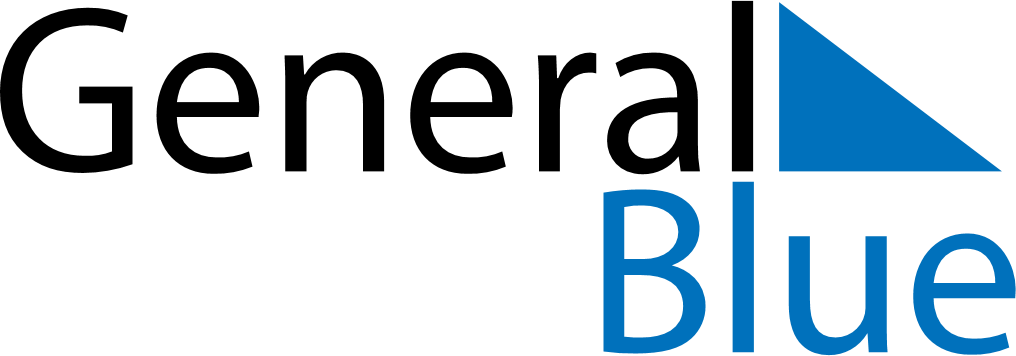 May 2024May 2024May 2024May 2024May 2024May 2024Siikainen, Satakunta, FinlandSiikainen, Satakunta, FinlandSiikainen, Satakunta, FinlandSiikainen, Satakunta, FinlandSiikainen, Satakunta, FinlandSiikainen, Satakunta, FinlandSunday Monday Tuesday Wednesday Thursday Friday Saturday 1 2 3 4 Sunrise: 5:19 AM Sunset: 9:40 PM Daylight: 16 hours and 20 minutes. Sunrise: 5:16 AM Sunset: 9:43 PM Daylight: 16 hours and 26 minutes. Sunrise: 5:13 AM Sunset: 9:45 PM Daylight: 16 hours and 32 minutes. Sunrise: 5:10 AM Sunset: 9:48 PM Daylight: 16 hours and 38 minutes. 5 6 7 8 9 10 11 Sunrise: 5:07 AM Sunset: 9:51 PM Daylight: 16 hours and 43 minutes. Sunrise: 5:04 AM Sunset: 9:54 PM Daylight: 16 hours and 49 minutes. Sunrise: 5:01 AM Sunset: 9:56 PM Daylight: 16 hours and 55 minutes. Sunrise: 4:58 AM Sunset: 9:59 PM Daylight: 17 hours and 0 minutes. Sunrise: 4:55 AM Sunset: 10:02 PM Daylight: 17 hours and 6 minutes. Sunrise: 4:53 AM Sunset: 10:05 PM Daylight: 17 hours and 12 minutes. Sunrise: 4:50 AM Sunset: 10:07 PM Daylight: 17 hours and 17 minutes. 12 13 14 15 16 17 18 Sunrise: 4:47 AM Sunset: 10:10 PM Daylight: 17 hours and 23 minutes. Sunrise: 4:44 AM Sunset: 10:13 PM Daylight: 17 hours and 28 minutes. Sunrise: 4:42 AM Sunset: 10:16 PM Daylight: 17 hours and 33 minutes. Sunrise: 4:39 AM Sunset: 10:18 PM Daylight: 17 hours and 39 minutes. Sunrise: 4:36 AM Sunset: 10:21 PM Daylight: 17 hours and 44 minutes. Sunrise: 4:34 AM Sunset: 10:24 PM Daylight: 17 hours and 49 minutes. Sunrise: 4:31 AM Sunset: 10:26 PM Daylight: 17 hours and 55 minutes. 19 20 21 22 23 24 25 Sunrise: 4:29 AM Sunset: 10:29 PM Daylight: 18 hours and 0 minutes. Sunrise: 4:26 AM Sunset: 10:31 PM Daylight: 18 hours and 5 minutes. Sunrise: 4:24 AM Sunset: 10:34 PM Daylight: 18 hours and 10 minutes. Sunrise: 4:21 AM Sunset: 10:37 PM Daylight: 18 hours and 15 minutes. Sunrise: 4:19 AM Sunset: 10:39 PM Daylight: 18 hours and 20 minutes. Sunrise: 4:17 AM Sunset: 10:42 PM Daylight: 18 hours and 24 minutes. Sunrise: 4:14 AM Sunset: 10:44 PM Daylight: 18 hours and 29 minutes. 26 27 28 29 30 31 Sunrise: 4:12 AM Sunset: 10:46 PM Daylight: 18 hours and 34 minutes. Sunrise: 4:10 AM Sunset: 10:49 PM Daylight: 18 hours and 38 minutes. Sunrise: 4:08 AM Sunset: 10:51 PM Daylight: 18 hours and 43 minutes. Sunrise: 4:06 AM Sunset: 10:53 PM Daylight: 18 hours and 47 minutes. Sunrise: 4:04 AM Sunset: 10:56 PM Daylight: 18 hours and 51 minutes. Sunrise: 4:02 AM Sunset: 10:58 PM Daylight: 18 hours and 55 minutes. 